ПЛАН ЗАСТРОЙКИ ПЛОЩАДКИКОМПЕТЕНЦИИ«ДОШКОЛЬНОЕ ВОСПИТАНИЕ»Конкурсная площадка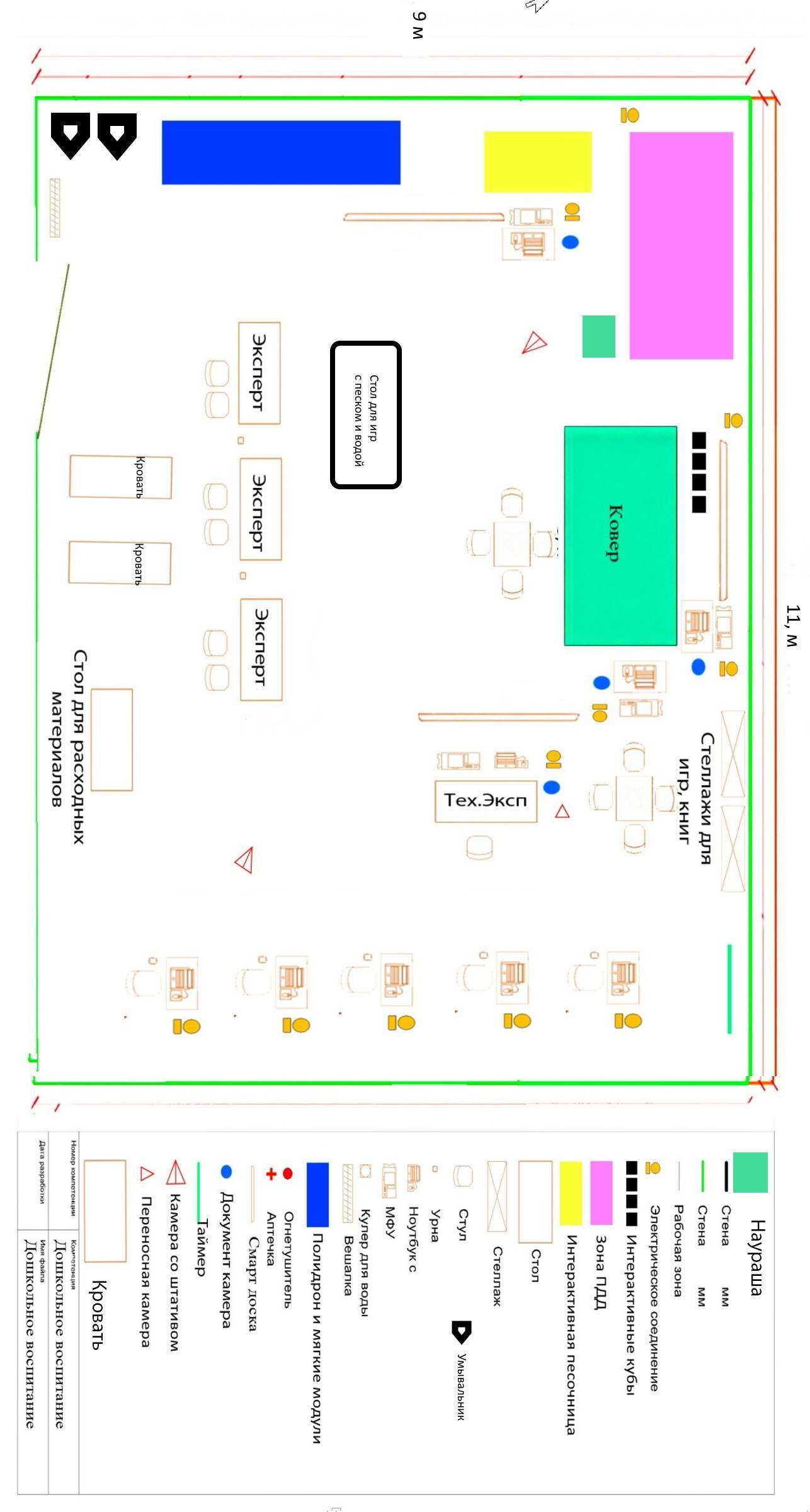 Комната конкурсантов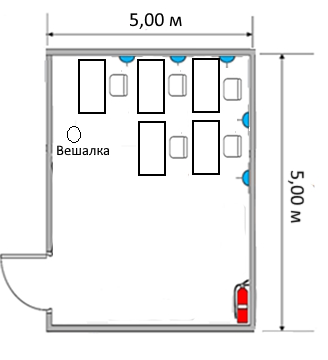 Комната экспертов и место главного эксперта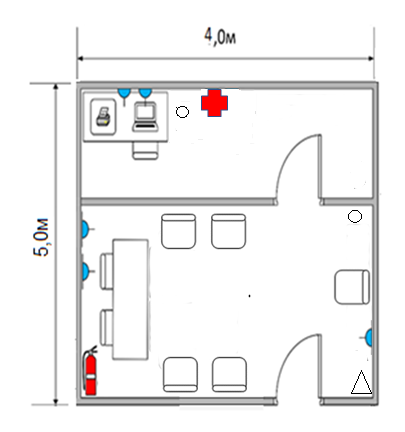 Складское помещение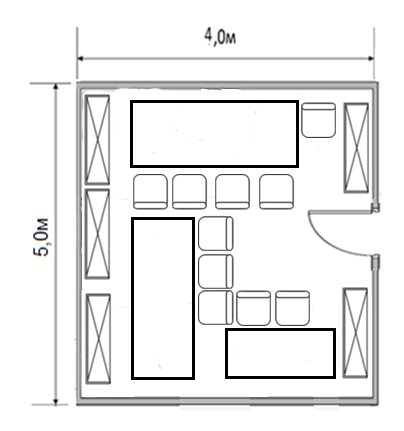 Условные обозначения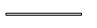 Стена (h=1м)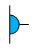 Розетка 220В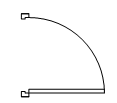 Дверь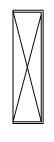 Стеллаж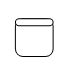 Стул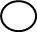 Мусорная корзина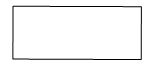 Стол